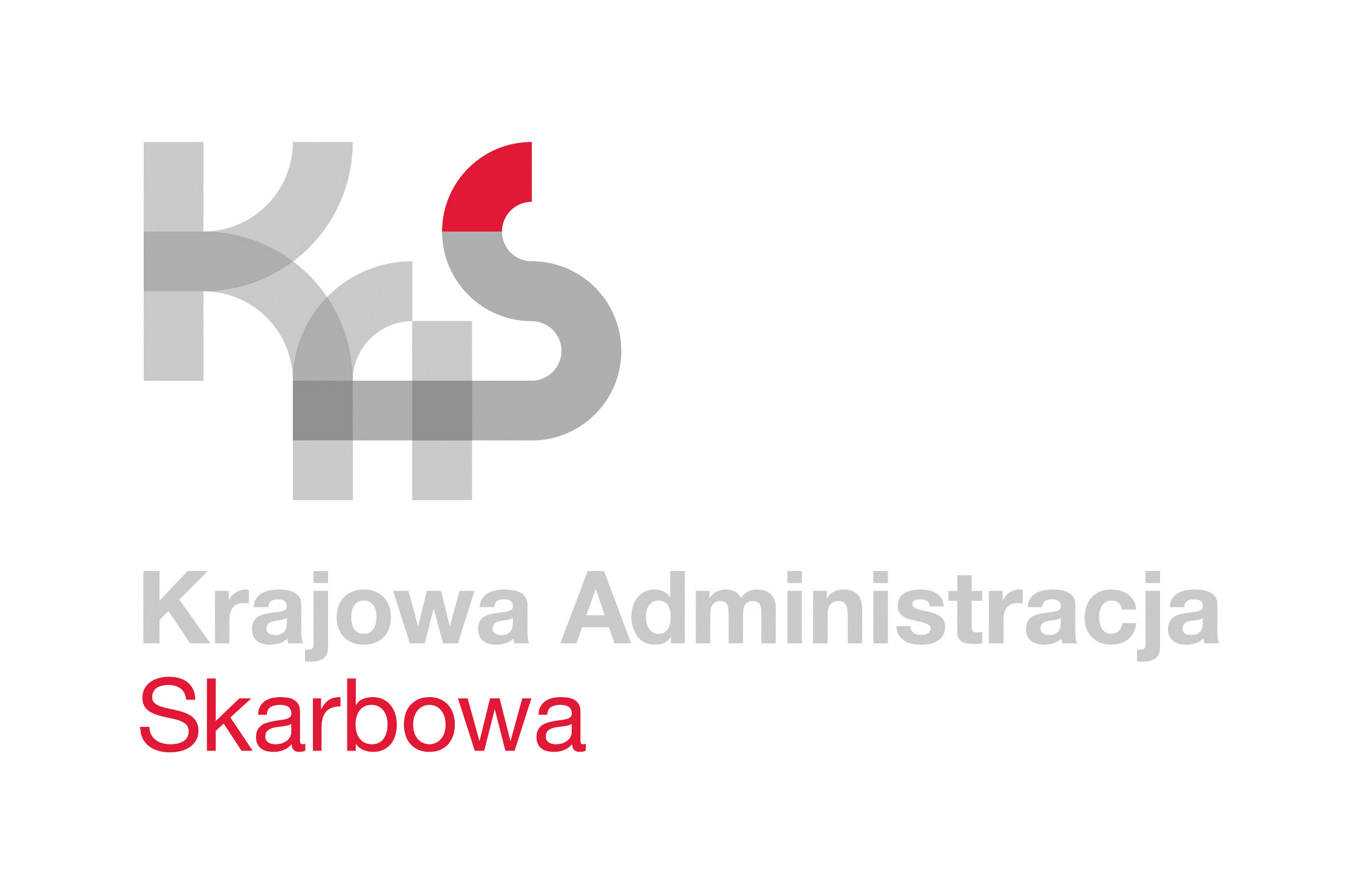 IZBA ADMINISTRACJI SKARBOWEJ 
W ŁODZI                      Łódź,  31 stycznia 2023 rokuUNP:                1001-23-012172
Sprawa:           Usługa okresowych konserwacji oraz napraw                          urządzeń dźwigowych zamontowanych w budynkach                          Izby Administracji Skarbowej w ŁodziZnak sprawy:   1001-ILN-1.261.3.2023
Kontakt:           Ilona Kurpesa – starszy specjalista
                           tel. 42 28 99 748
                           e-mail: ilona.kurpesa@mf.gov.pl Informacja o wyborze ofertyIzba Administracji Skarbowej w Łodzi informuje, iż w postępowaniu o udzielenie zamówienia publicznego nr 1001-ILN-1.261.3.2023, którego przedmiotem jest usługa okresowych konserwacji oraz napraw urządzeń dźwigowych zamontowanych w budynkach Izby Administracji Skarbowej w Łodzi, prowadzonym z wyłączeniem przepisów ustawy z dnia 
11 września 2019 roku - Prawo zamówień publicznych (t.j. Dz. U. z 2022 r., poz. 1710 ze zm.), z uwagi na fakt, iż wartość niniejszego zamówienia nie przekracza kwoty 130 000,00 złotych, ofertę złożyli nw. Wykonawcy:Kryterium wyboru oferty jest cena 100%.W postępowaniu wybrano ofertę złożoną przez Firmę KMM Lift Systems Jakub Królikowski, ul. Eleonory 24, 93-482 Łódź. Wykonawca spełnił wszystkie warunki przedmiotowego zamówienia.Na oryginale podpisałZ upoważnieniaDyrektora Izby Administracji Skarbowej w ŁodziNaczelnik WydziałuŁukasz WójcikLp.Nazwa WykonawcyCena brutto wskazana 
w formularzu ofertowym Ocena punktowa1„WINDEX” – Anna Rakowskaul. Piotra Skargi 121 95-200 Pabianice58252,80822KMM Lift Systems Jakub Królikowski ul. Eleonory 2493-482 Łódź48132,40100